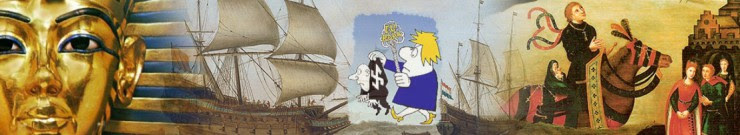 Dag allemaal,Hoe gaat het in de laatste periode van het schooljaar? Druk met de examentijd en/of het maken van toetsen? We zijn druk bezig om nieuwe nascholing te ontwikkelen. In een enquête die we hielden gaven docenten aan behoefte te hebben aan informatie over koloniaal verleden, verdieping/concretisering van sommige historische contexten en taalgericht of taalvriendelijk vakonderwijs. Op 22-23 september, 20 oktober en 1 december zullen we nieuwe nascholing aanbieden, zoals Nederland na WO2 toegelicht door James Kennedy; Britse Rijk in filmfragmenten; Steden en Burgers toegelicht via steden; Verlichting toegelicht aan de hand van personen; het leven van Anton de Kom; taalvriendelijk vakonderwijs basis; taalvriendelijk vakonderwijs over schrijven.Nieuwe nascholing betekent ook dat de werkvormen die we eerder in de nascholing gebruikten nu te vinden zijn op www.uu.nl/geschiedenisendidactiek . In het archief op de website www.uu.nl/nascholinggeschiedenis vind je per workshop van de afgelopen twee jaar het lesmateriaal, ppts en ook de didactische suggesties die besproken zijn.Op de website www.uu.nl/geschiedenisendidactiek staan ook nieuwe werkvormen die ontwikkeld door studenten en een mooie werkvorm over koloniaal verleden die docent Cora Verheijen gemaakt heeft voor de studiedag bij de tentoonstelling Revolusi. Deze studiedag werd georganiseerd door de cie Bussemaker waar ik lid van ben. Hoe zorgen we ervoor dat de kennis over voormalig Nederlands-Indië in de samenleving vergroot wordt? Dit is één van de vragen waar die commissie ‘Versterking kennis geschiedenis voormalig Nederlands-Indië’ mee bezig houdt. Deze zomer brengen we onze eerste tussentijdse adviezen uit. Wil je meer weten, kijk dan dit filmpje (de cie komt leuk in beeld, maar ik was er net niet bij die keer): https://vimeo.com/717434210/8a427d77f0 We zullen het nieuwe programma voor de nascholing vanaf 17 juni op de website www.uu.nl/nascholinggeschiedenis zetten. Ik zal eind juni weer een nieuwsbrief versturen met info hoe je je kunt opgeven als je interesse hebt.Hartelijke groet, alle goeds voor jullie,Hanneke